To the Sound Discovery group, I hope that you are all keeping well and warm as it's been so cold, but still nice to go for a walk for some fresh air?How did you all get on last week with trying out those new words? Did any of you manage to get an adult to test you?This week we will be learning the alternative spellings for the ai sound.  Like last week if you can make another table on a piece of paper like mine below but this time with 5 columns.( I have also included the table from last week, did you find the same words as me or different words? )I have put 3 ways of writing the ai sound into the 1st 3 columns,1st column : a-e2nd column : ai3rd column : ayPlease can you think of at least 6 words for each column and again use some of the words to write a sentence with it in?  For example in the 1st column you could write snake and your sentence could be, A green snake was in the grass.Please remember that you have all week to complete this, at school we would do this work over 3 days. Have a good week,From Mrs Warnes.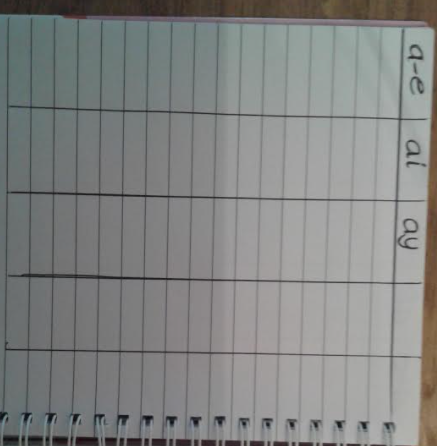 